Ф.И.О. __________________________Команда  ________________________Город  __________________________БаллыИтого: _____________№11.                                2.3.                                4.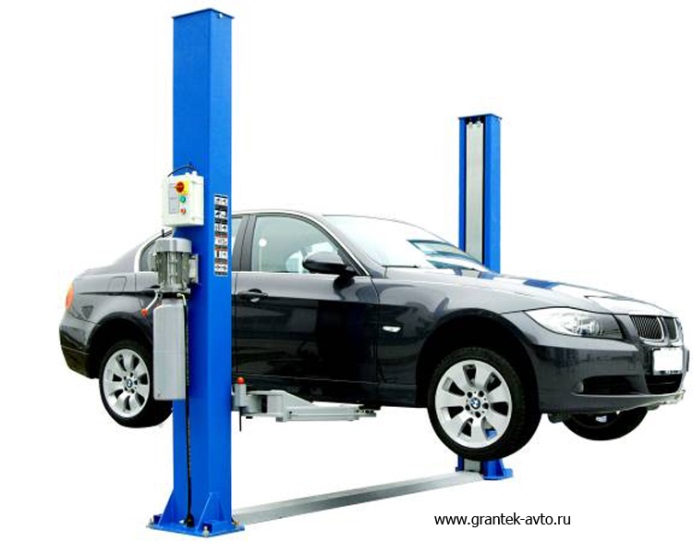 Выберите элементы схемы подключения.2.Какие типы автоматческих выключателей Вы знаете?Автоматический выключатель постоянного токаАвтоматический выключатель воздушный Автоматический выключатель пятиполюсныйАвтоматический выключатель с ручным приводомАвтоматический выключатель стационарный Автоматический выключатель тридиодныйАвтоматический выключатель двухполюсный3. Найдите лишний символ.1                            2                           34.Что означает этот символ?Трехклавищный выключательРозеткаСиловой разъемВинтовой зажим5.Трехполюсный автоматический выключатель позвляет…Разъединять любые три проводаРазъединять фазные и нейтральные проводаРазъединять только фазные проводаРазъединять фазу, нейтраль и заземление6.Как изменить направление вращения вала двигателя?поменять любые два фазных провода местамипоменять все три фазных провда местамизаменить фазный провод нейтральнымзаменить фазный провод проводом заземления7.Каким цветом на схемах не изображается фазный проводБелымСинимЖелто-зеленымКраснымЧернымКоричневымФиолетовымБирюзовымСерым№БаллОтм.1234567